Supplementary MaterialsSupplementary Textbox 1. Details of both deep learning architectures.Supplementary Textbox 2. Details of neuropsychological domains.Supplementary Table 1. Results of group comparisons of neuropsychological performance (z-scores) of participants with Late-Life Depression (N=29) and healthy controls (N=29), with NART IQ and years of education added to the Analysis of Covariance model as covariates. *significant at the .05 levelSupplementary Table 2. Results of correlations of key study variables with speech data for participants with Late-Life Depression (N=29).*significant at the .05 levelSupplementary Table 3. Results of Pearson (r) and Spearman (rs) correlations of movement measures (physical activity, entropy, and jerk) with speech data for participants with Late-Life Depression (N=29) and healthy controls (N=29).*significant at the .05 level.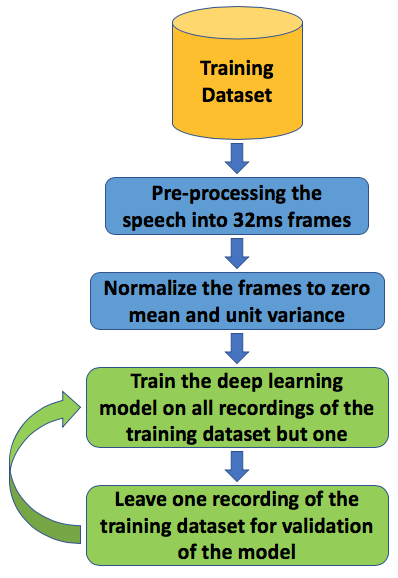 Supplementary Figure 1. Estimation of the predictive capacity of our deep learning speech prediction on the training dataset. 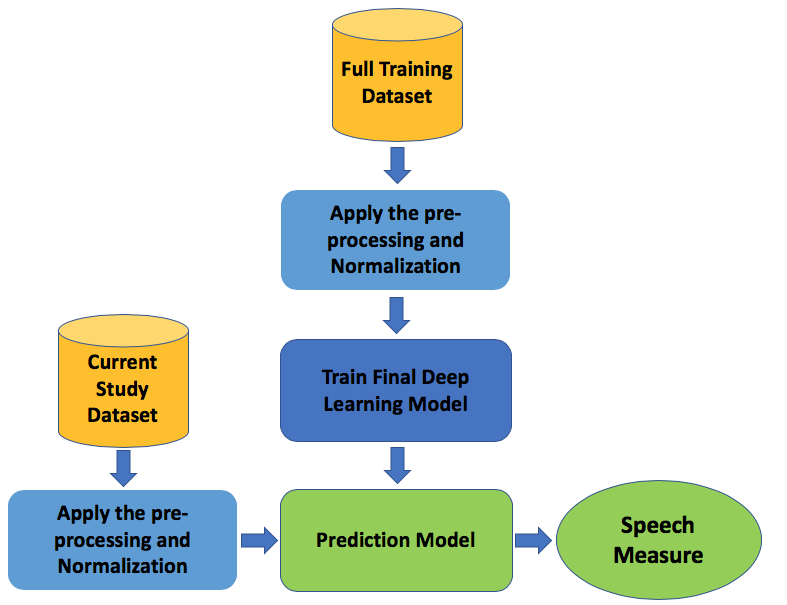 Supplementary Figure 2. Application of the speech prediction model to the recordings of the current study. FDegrees of Freedompηp2Executive working memory5.8131, 54.019*.097Attention and psychomotor Speed7.7961, 54.007*.126Short-term memory2.8221, 54.099.050General memory11.3281, 54.001*.173Emotional processing.0391, 54.843.001Grand cognitive performance17.4121, 54<.001*.244Average percentage of speech detected in 24-hour periodAverage percentage of speech produced by the wearer (out of all speech detected)Montgomery-Asberg Depression Rating Scalers(26) = .092, p = .643r(26) = .081, p = .681Attention and Psychomotor Speed z-scorers(27) = .428,  p = .021*rs(27) = .474, p = .009*Duke Social Support Indexrs(27) = -.315, p = .096r(27) = -.087, p = .653Lubben Social Network Scale-Revisedrs(27) = .118,  p = .542r(27) = .274, p = .151Late-Life DepressionLate-Life DepressionHealthy controlsHealthy controlsAverage percentage of speech detected in 24-hour periodAverage percentage of speech produced by the wearer (out of all speech detected)Average percentage of speech detected in 24-hour periodAverage percentage of speech produced by the wearer (out of all speech detected)Physical Activityrs(27) = -.167,  p = .387r(27) = -.032,  p = .871r(27) = .418, p = .024*r(27) = .525, p = .003*Entropyrs(27) = -.007,  p = .972r(27) = .064,  p = .740r(27) = .457, p = .013*r(27) = .488, p = .007*Jerkrs(27) = -.050,  p = .798r(27) = .026,  p = .893r(27) = .410, p = .027*r(27) = .479, p = .009*